Formularz zgłoszeniowy 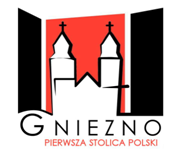  Jarmark Bożonarodzeniowy   Gniezno, Rynek 4-9.12.2020 r.Oświadczam, iż zapoznałem/am się i akceptujęRegulamin Jarmarku Bożonarodzeniowego 2020 w Gnieźnie    …………….…..…………….                       Data, podpis, pieczątka firmy *proszę wpisać  x Dane  Uczestnika Dane  Uczestnika Dane  Uczestnika Dane  Uczestnika Imię (imiona)                       i nazwiskoNazwa firmyNIPRegonDane kontaktoweDane kontaktoweDane kontaktoweDane kontaktoweDane kontaktoweDane kontaktoweDane kontaktoweDane kontaktoweDane kontaktoweDane kontaktoweDane kontaktoweDane kontaktoweUlicaNr domuNr domuNr lokaluNr lokaluMiejscowość Miejscowość Kod pocztowyKod pocztowyKod pocztowyKod pocztowyTelefon stacjonarnyTelefon stacjonarnyTelefon komórkowyTelefon komórkowyTelefon komórkowyTelefon komórkowyAdres poczty elektronicznej (e-mail)Adres poczty elektronicznej (e-mail)Adres poczty elektronicznej (e-mail)Adres strony internetowejAdres strony internetowejAdres strony internetowejwwwwwwwwwwwwwwwwwwwwwwwwwwwInformacje dotyczące uczestnictwa w Jarmarku:  Informacje dotyczące uczestnictwa w Jarmarku:  Informacje dotyczące uczestnictwa w Jarmarku:  Informacje dotyczące uczestnictwa w Jarmarku:  Informacje dotyczące uczestnictwa w Jarmarku:  Informacje dotyczące uczestnictwa w Jarmarku:  Informacje dotyczące uczestnictwa w Jarmarku:  Informacje dotyczące uczestnictwa w Jarmarku:  Informacje dotyczące uczestnictwa w Jarmarku:  Informacje dotyczące uczestnictwa w Jarmarku:  Informacje dotyczące uczestnictwa w Jarmarku:  Informacje dotyczące uczestnictwa w Jarmarku:  Informacje dotyczące uczestnictwa w Jarmarku:  Informacje dotyczące uczestnictwa w Jarmarku:  Informacje dotyczące uczestnictwa w Jarmarku:  Informacje dotyczące uczestnictwa w Jarmarku:  Informacje dotyczące uczestnictwa w Jarmarku:  Informacje dotyczące uczestnictwa w Jarmarku:  Informacje dotyczące uczestnictwa w Jarmarku:  Informacje dotyczące uczestnictwa w Jarmarku:  Informacje dotyczące uczestnictwa w Jarmarku:  Informacje dotyczące uczestnictwa w Jarmarku:  Data handlu*Data handlu*04.1204.1204.1204.1205.1205.1206.12.07.12.07.12.8.12.9.12Przedmiot handlu/AsortymentPrzedmiot handlu/AsortymentDodatkowa powierzchnia handlowa przed domkiem w m2 Dodatkowa powierzchnia handlowa przed domkiem w m2 Dodatkowa powierzchnia handlowa przed domkiem w m2 Dodatkowa powierzchnia handlowa przed domkiem w m2 Dodatkowa powierzchnia handlowa przed domkiem w m2 Dodatkowa powierzchnia handlowa przed domkiem w m2 Dodatkowa powierzchnia handlowa przed domkiem w m2 Dodatkowa powierzchnia handlowa przed domkiem w m2 TakTak                               m2                                                               m2                                                               m2                                                               m2                                NieNieUwagi dla OrganizatoraUwagi dla OrganizatoraUwagi dla OrganizatoraUwagi dla OrganizatoraOświadczenie